「協働の地域づくり講演会」（オンライン開催）参加申込書FAX送信先：011-261-0837  E-mail送信先：fureai@fureaizaidan.or.jp※ ご記入いただいた個人情報は、本講演会の開催及び関連するご案内のみに使用し、それ以外の目的では使用いたしません。【留意事項】お申し込みいただき、受講可能となった方に、Zoomの招待URL等をお送りします。開始時間までに入室してください。参加できない場合は事前にご連絡ください。お送りした招待URLをSNS等で公開することは禁じます。記録及び今後の事業に役立てるため、講演内容を録画させていただきます（ネット上で公開することはありません）。講演中、質問する際など、個人の顔や名前が表示される場合がありますので、ご了承ください。ネットの回線状況やWi-Fi環境により動作等に支障がでる場合がありますので、予めご了承ください。Zoomへの接続が途中で中断された場合は、最初に入室されたID、パスワードで再び入室してください。Zooｍの利用に関しては、皆さまの責任においてご利用ください。Zoomによる被害・損害等が発生した場合も当方では責任を負いかねますので、ご理解願います。 申 込 先（公財）北海道地域活動振興協会 （http://www.fureaizaidan.or.jp）〒060-0003　札幌市中央区北３条西７丁目　道庁別館西棟３階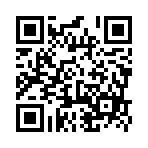 電　話：０１１－２６１－０８０３ＦＡＸ：０１１－２６１－０８３７Ｅ-mail：fureai@fureaizaidan.or.jp　　　　●右のQRコードからも申し込みが可能です。　　　　　（QRコードは、（株）デンソーウェーブの商標登録です）氏　　名お住まいの市町村名所　　属電話番号メールアドレス